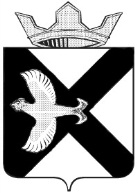 АДМИНИСТРАЦИЯ Муниципального  образования поселок  БоровскийПОСТАНОВЛЕНИЕ07 марта 2019 г.							                               № 27рп.БоровскийТюменского муниципального районаО проведении фотоконкурса к 80-летию поселка Боровский.В соответствии с Федеральным законом Российской Федерации от 06.10.2003 № 131-ФЗ «Об общих принципах организации местного самоуправления в Российской Федерации», Уставом муниципального  образования поселок Боровский, в связи с подготовкой к проведению мероприятий, посвященных 80-летию поселка Боровский:    	1.Утвердить:                                                                                                             1.1. Положение о фотоконкурсе согласно приложению № 1 к настоящему постановлению;1.2. Форму заявки на участие в конкурсе согласно приложению № 2 к настоящему постановлению;1.3. Состав жюри фотоконкурса согласно приложению № 3 к настоящему постановлению.	2. Опубликовать информацию о конкурсе в газете «Боровские вести» и разместить на официальном сайте муниципального образования поселок Боровский.                                                                                                                    	3. Контроль за выполнением настоящего постановления возложить на заместителя главы сельского поселения по социальным вопросам. Глава муниципального образования                                                   С.В.Сычева                                                                                                                                       Приложение № 1к постановлению администрациимуниципального образования поселок Боровский                                                                                                                                от «07» марта 2019г. № 27ПОЛОЖЕНИЕо фотоконкурсе «Боровский в объективе»Общие положения1.1.Настоящее положение регламентирует порядок организации и проведения фотоконкурса в муниципальном образовании поселок Боровский1.2.Организатором конкурса является администрация муниципального образования поселок Боровский. 1.3.Фотоконкурс посвящается 80-летию муниципального образования поселок Боровский.2.Цели проведения фотоконкурса 2.1.Формирование позитивного имиджа поселка Боровский;2.2.Воспитание бережного и созидательного отношения к месту проживания, толерантности и добрососедства;2.3.Воспитание гражданско-патриотических чувств жителей поселка;2.4.Создание условий для самореализации талантов и способностей жителей поселка в фотографическом искусстве;2.5.Развитие эстетического вкуса Боровчан;3.Порядок и условия проведения конкурса3.1.Проведение Фотоконкурса осуществляется в следующем порядке: 1 этап - анонсирование проведения Фотоконкурса(март 2019г.);2 этап - прием работ на фотоконкурс(март 2019г.- май 2019г.); 3 этап - отбор лучших работ подведение итогов, награждение победителей (июнь 2019 г.);4 этап - выставка лучших работ участников Фотоконкурса по номинациям (июнь- декабрь 2019г.);3.2.В фотоконкурсе могут принять участие все желающие профессиональные и непрофессиональные фотографы, согласные с условиями фотоконкурса и настоящим Положением. 3.3.Участники фотоконкурса гарантируют наличие у них личных неимущественных и исключительных имущественных авторских прав на фотографии, присланные на фотоконкурс. Участники фотоконкурса несут ответственность за нарушение авторских прав третьих лиц. В случае возникновения претензий со стороны третьих лиц в отношении авторских прав или лиц, запечатленных на фотографиях, участники конкурса обязаны урегулировать их самостоятельно.3.4.Каждый участник может прислать на фотоконкурс от 3 до 5 фотографий в каждой номинации.3.5.Допускается участие в фотоконкурсе коллективов авторов, семей, организаций и т.д.3.6.Плата за участие в конкурсе не взимается.3.7.Фотоконкурс проводится по следующим номинациям:- «История Боровского»- виды зданий, поселка, людей, мест отдыха и.т.д.- «Боровский в лицах» - фотопортрет, передающий кроме внешнего, индивидуального облика характер человека, его духовный мир, отражает эпоху, в которую он живет.- «Как красив поселок мой» - виды поселка в различное время года; кадры, запечатлевшие таинство красоты, гармонии, силы и чистоты природы;- «Трудовые будни Боровчан» - фото жителей поселка, занятых любыми видами деятельности производственного труда;- «Семейные истории»- фотографии, пропагандирующие семейные ценности и создающие положительный портрет семьи.- «Богата земля талантами» - фотографии с концертов, конкурсов, соревнований, запечатлевшие различные эмоциональные состояния  жителей поселка.4.Требования к фотоработам.4.1.К участию в конкурсе принимаются фотографии как в черно-белом так и в цветном исполнении в электронном и напечатанном виде (формат А4)4.2.Допускается обработка фотографий, направляемых на фотоконкурс, с помощью компьютерных программ (графических редакторов). Разумное применение ретуши, подчеркивающей авторский замысел, допускается.4.3.Фотоработы для участия в конкурсе представляются с понедельника по пятницу с 08-00 до 16-00 в кабинет № 8 администрации муниципального образования поселок Боровский по адресу: п. Боровский, ул. Островского, д. 33.4.4.Вместе с представленной работой участник заполняет заявку на участие в конкурсе согласно утвержденной формы, где предоставляет о себе следующие сведения: Ф.И.О., возраст, адрес проживания, контактный телефон, номинация,  в которой участвует фоторабота (наличие названия или сопроводительной надписи работы приветствуется). 4.5.К участию в конкурсе не принимаются:- анонимные фотографии;- фотографии, авторство которых не принадлежит заявителю (исключением являются номинация «История Боровского»)- фотографии не соответствующие тематике фотоконкурса;- фотографии не соответствующих размеров;- фотографии, содержащие элементы насилия, расовой, национальной или религиозной нетерпимости, а также фотографии обнаженной натуры.5.Права на использование фоторабот, поступивших на фотоконкурс5.1.В соответствии с положениями части 4 Гражданского кодекса Российской Федерации от 18.12.2006 № 230-ФЗ авторские права на фотоработы принадлежат авторам этих работ.5.2.Организатор вправе использовать присланные на фотоконкурс работы следующими способами без выплаты авторского вознаграждения: - публиковать фотографии в местных, районных  и областных СМИ, размещать на сувенирной продукции, плакатах и иных информационно-рекламных материалах, посвящённых фотоконкурсу и празднованию 80-летия поселка; - демонстрировать фотографии на фотовыставках и других публичных мероприятиях. 5.3.Прислав фотографии на фотоконкурс, автор автоматически соглашается с положением конкурса, а также с правом организатора на использование его фоторабот способами, указанными в п. 5.2. 6. Подведение итогов.6.1. Для подведения итогов конкурса организатором утверждается жюри.6.2.В каждой номинации определяется три призовых места. Призеры получают дипломы и денежные вознаграждения (или ценные подарки).6.3.Фотоработы оцениваются по следующим критериям:- соответствие тематике;- общее восприятие;-художественный уровень;-оригинальность идеи и содержания работы;-техника и качество исполнения.6.4.Награждение победителей будет проходить во время праздничных мероприятий, посвященных 80-летию поселка.                                                                                                                                Приложение № 2к постановлению администрациимуниципального образования поселок Боровский                                                                                                                                от «07» марта 2019г. № 27ЗАЯВКА 
на участие в фотоконкурсе, посвященном 80-летию поселка Боровский«_____»____________2019                   __________________(________________________)                                                                                                           Подпись( Расшифровка)            Даю согласие администрации муниципального образования поселок Боровский на обработку сведений, составляющих мои персональные данные,  необходимых для участия в конкурсе.Согласен на совершение администрацией муниципального образования поселок Боровский следующих действий: сбор, систематизацию, накопление, хранение, уточнение (обновление, изменение), использование, распространение (в том числе передачу), уничтожение персональных данных следующими способами: автоматизированная обработка и обработка без использования средств автоматизации.Срок действия настоящего согласия с момента подачи заявки по 31.12.2019г.Настоящее согласие может быть отозвано мной в письменной форме.С юридическими последствиями автоматизированной обработки моих персональных данных ознакомлен.«_____»____________2019                   __________________(________________________)                                                                                                                Подпись ( Расшифровка)Приложение № 3к постановлению администрациимуниципального образования поселок Боровский                                                                                                                                от «07» марта 2019г. № 27СОСТАВ 
жюри фотоконкурсаФамилия Имя ОтчествоАдресТелефонДата рожденияСНИЛСПаспортные данныеНоминация:«История Боровского«Боровский в лицах» «Как красив поселок мой»  «Трудовые будни Боровчан» «Семейные истории»«Богата земля талантами»№п/пФамилия Имя ОтчествоДолжностьДолжность1Шапошникова Елена БорисовнаЗаместитель главы по  социальным вопросам -  председатель жюриЗаместитель главы по  социальным вопросам -  председатель жюри2Новикова Анна АнатольевнаНачальник отдела  по социальным вопросам администрации -секретарь жюриНачальник отдела  по социальным вопросам администрации -секретарь жюриЧлены жюри Члены жюри Члены жюри 3Набиева Вероника РустамовнаСпециалист отдела администрации по социальным вопросамСпециалист отдела администрации по социальным вопросам4Головырских Алена АлексеевнаПреподаватель отделения ИЗО МА ОУ ДОД ДШИ «Фантазия»Преподаватель отделения ИЗО МА ОУ ДОД ДШИ «Фантазия»5 Кайзер Николай ЭммануиловичДепутат Боровской поселковой ДумыДепутат Боровской поселковой Думы